Publicado en Tarrasa el 11/02/2021 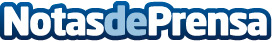 La importancia de alimentar bien a un Agaporni según Piensos.topUn agaporni es un animal muy delicado al que hay que darle el mayor cuidadoDatos de contacto:Jose632569875Nota de prensa publicada en: https://www.notasdeprensa.es/la-importancia-de-alimentar-bien-a-un-agaporni Categorias: Nutrición Veterinaria Mascotas http://www.notasdeprensa.es